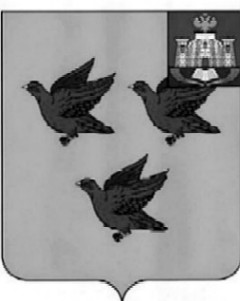 РОССИЙСКАЯ  ФЕДЕРАЦИЯОРЛОВСКАЯ ОБЛАСТЬАДМИНИСТРАЦИЯ ГОРОДА ЛИВНЫП О С Т А Н О В Л Е Н И Е3 июня  2024 года                                                                                            №   41                       г.Ливны	О создании комиссии пообследованию жилых помещенийинвалидов и общего имущества в многоквартирных домах, в которыхпроживают инвалиды, в целях их приспособления с учетом потребностейинвалидов и обеспечения условий ихдоступности для инвалидов в городе Ливны Орловской области         В соответствии с постановлением Правительства  Российской Федерации от  9 июня 2016 года  № 649 «О мерах по приспособлению жилых помещений и общего имущества в многоквартирном доме с учетом потребностей инвалидов», приказом  Департамента надзорной и контрольной деятельности Орловской области от 15 мая 2024 года  № 182 «О Порядке создания и работы муниципальной комиссии по обследованию жилых помещений инвалидов и общего имущества в многоквартирных домах, в которых проживают инвалиды в целях приспособления их с учетом потребностей инвалидов и обеспечения условий их доступности для инвалидов» администрация города Ливны постановляет:     1. Создать комиссию по обследованию жилых помещений инвалидов и общего имущества в многоквартирных домах, в которых проживают инвалиды, в целях их приспособления с учетом потребностей инвалидов и обеспечения условий их доступности для инвалидов в городе Ливны Орловской области и утвердить ее персональный состав (приложение).   2. Признать утратившими силу:-  постановление администрации города Ливны от 17 ноября 2016 года № 153 «О создании комиссии по обследованию жилых помещений инвалидов и общего имущества в многоквартирных домах, в которых проживают инвалиды, в целях их приспособления с учетом потребностей инвалидов и обеспечения условий их доступности для инвалидов в городе Ливны Орловской области»;- постановление администрации города Ливны от 8 февраля  2017 года № 16 «О внесении изменений в постановление администрации города Ливны от 17 ноября 2016 года № 153 «О создании комиссии по обследованию жилых помещений инвалидов и общего имущества в многоквартирных домах, в которых проживают инвалиды, в целях их приспособления с учетом потребностей инвалидов и обеспечения условий их доступности для инвалидов в городе Ливны Орловской области»;- постановление администрации города Ливны от 27 июля  2021 года № 68 «О внесении изменений в постановление администрации города Ливны от 17 ноября 2016 года № 153 «О создании комиссии по обследованию жилых помещений инвалидов и общего имущества в многоквартирных домах, в которых проживают инвалиды, в целях их приспособления с учетом потребностей инвалидов и обеспечения условий их доступности для инвалидов в городе Ливны Орловской области»;- постановление администрации города Ливны от 25 марта  2022 года №  26 «О внесении изменений в постановление администрации города Ливны от 17 ноября 2016 года № 153 «О создании комиссии по обследованию жилых помещений инвалидов и общего имущества в многоквартирных домах, в которых проживают инвалиды, в целях их приспособления с учетом потребностей инвалидов и обеспечения условий их доступности для инвалидов в городе Ливны Орловской области»;- постановление администрации города Ливны от 28 июля  2022 года № 61 «О внесении изменений в постановление администрации города Ливны от 17 ноября 2016 года № 153 «О создании комиссии по обследованию жилых помещений инвалидов и общего имущества в многоквартирных домах, в которых проживают инвалиды, в целях их приспособления с учетом потребностей инвалидов и обеспечения условий их доступности для инвалидов в городе Ливны Орловской области»;- постановление администрации города Ливны от 21 ноября 2022 года № 97 «О внесении изменений в постановление администрации города Ливны от 17 ноября 2016 года № 153 «О создании комиссии по обследованию жилых помещений инвалидов и общего имущества в многоквартирных домах, в которых проживают инвалиды, в целях их приспособления с учетом потребностей инвалидов и обеспечения условий их доступности для инвалидов в городе Ливны Орловской области»;- постановление администрации города Ливны от 14 апреля 2023 года  № 41 «О внесении изменений в постановление администрации города Ливны от 17 ноября 2016 года № 153 «О создании комиссии по обследованию жилых помещений инвалидов и общего имущества в многоквартирных домах, в которых проживают инвалиды, в целях их приспособления с учетом потребностей инвалидов и обеспечения условий их доступности для инвалидов в городе Ливны Орловской области»;- постановление администрации города Ливны от 24 ноября 2023 года № 100 «О внесении изменений в постановление администрации города Ливны от 17 ноября 2016 года № 153 «О создании комиссии по обследованию жилых помещений инвалидов и общего имущества в многоквартирных домах, в которых проживают инвалиды, в целях их приспособления с учетом потребностей инвалидов и обеспечения условий их доступности для инвалидов в городе Ливны Орловской области»;     3. Опубликовать настоящее постановление в газете «Ливенский вестник» и разместить на официальном сайте администрации города Ливны в сети «Интернет».       4. Контроль за исполнением настоящего постановления возложить на   заместителя главы администрации города по социальным вопросам.Глава  города                                                    	          С.А. ТрубицинПриложение    к   постановлениюадминистрации    города   Ливны                                                                     от 3 июня 2024 года  № 41      Состав комиссиипо обследованию жилых помещений инвалидов и общего имущества в многоквартирных домах, в которых проживают инвалиды, в целях их приспособления с учетом потребностей инвалидов и обеспечения условий их доступности для инвалидов в городе Ливны Орловской области-   Преображенский Юрий Анатольевич – заместитель главы администрации города Ливны по социальным вопросам, председатель комиссии;- Поляков Алексей Олегович - исполняющий обязанности заместителя начальника управления, начальника отдела жилищно-коммунального хозяйства администрации города Ливны, заместитель председателя комиссии-  Хохлова Елена Викторовна – главный специалист отдела архитектуры и градостроительства администрации города Ливны, секретарь комиссии.Члены комиссии:- Козлов Андрей Михайлович – начальник отдела архитектуры и градостроительства администрации города Ливны;- Гуравова Ольга Владимировна – социальный координатор филиала Государственного фонда поддержки участников специальной операции «Защитники Отечества» по Орловской области (по согласованию);-  Кулаковская Ирина Викторовна – директор БУ ОО «Центр социального обслуживания населения города Ливны» (по согласованию );-  Малаханов Валерий Николаевич – начальник управления муниципального имущества администрации города Ливны (по согласованию);-  Полякова Татьяна Олеговна – заведующая филиалом по городу Ливны КУОО «Областной центр социальной защиты населения» (по согласованию);-  Сучков Евгений Геннадьевич – директор МУП «Городская архитектура» (по согласованию);-  Представитель управляющей организации, товарищества собственников жилья обслуживающий многоквартирный жилой (по согласованию).